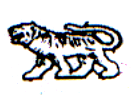 АДМИНИСТРАЦИЯ МИХАЙЛОВСКОГО МУНИЦИПАЛЬНОГО
РАЙОНА ПРИМОРСКОГО КРАЯ
П О С Т А Н О В Л Е Н И Е 
______________                                        с. Михайловка                                       № ___________Об утверждении административного регламента предоставления администрацией Михайловского муниципального района муниципальной услуги «Включение жилого помещения в специализированный жилищный фонд с отнесением такого помещения к определенному виду жилых помещений специализированного жилищного фонда и исключение из специализированного жилищного фонда»В соответствии c  Жилищным кодексом Российской Федерации,  Федеральным законом от 06.10. 2003 г. № 131-ФЗ «Об общих принципах организации местного самоуправления в Российской Федерации», постановлениями Правительства Российской Федерации от 21.01.2006 г. № 25 « Об утверждении Правил пользования жилыми помещениями», от 26.01.2006 г. № 42 «Об утверждении Правил отнесения жилого помещения к специализированному жилищному фонду и типовых договоров найма специализированных жилых помещений», решением Думы Михайловского муниципального района от 01.02.2016 г. № 46-НПА «Об утверждении Положения о порядке предоставления жилых помещений муниципального специализированного жилищного фонда Михайловского муниципального района», руководствуясь Уставом Михайловского муниципального района, администрация Михайловского муниципального районаПОСТАНОВЛЯЕТ:1. Утвердить административный регламент предоставления администрацией Михайловского муниципального района муниципальной услуги «Включение жилого помещения в специализированный жилищный фонд с отнесением такого помещения к определенному виду жилых помещений специализированного жилищного фонда и исключение жилого помещения из специализированного жилищного фонда» (приложение)2. Муниципальному казенному учреждению «Управление по организационно-техническому обеспечению деятельности администрации Михайловского муниципального района» (Шевченко) разместить настоящее постановление в сети Интернет на официальном сайте администрации Михайловского муниципального района.3. Управлению жизнеобеспечения (Горшковой В.В.) разместить настоящий административный регламент на Едином портале государственных и муниципальных услуг в сети Интернет.4. Контроль над выполнением настоящего постановления возложить на заместителя главы администрации муниципального района В.Г. Смирнову.Глава Михайловского муниципального района –Глава администрации района                                                               В.В. Архипов